Publicado en Barcelona el 13/02/2017 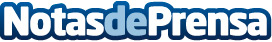 Consejos del Dr. Nicolau para pérdidas de peso grandes y moderadasEl experto en medicina estética y cirugía desaconseja las dietas hipocalóricas.Datos de contacto:Contacto para prensa: Natalia FloríaBEMYPARTNER Travessera de Gràcia, 15. 6º, 2ª - 08021 Barcelona | +34 936 318 450 www.bemypartner.es636682128Nota de prensa publicada en: https://www.notasdeprensa.es/consejos-del-dr-nicolau-para-perdidas-de-peso Categorias: Medicina Nutrición http://www.notasdeprensa.es